Печатное средство массовой информации органов местного самоуправления муниципального образования Войсковицкое сельское поселение Гатчинского муниципального района Ленинградской области – печатное изданиеАДМИНИСТРАЦИЯ ВОЙСКОВИЦКОГО СЕЛЬСКОГО ПОСЕЛЕНИЯГАТЧИНСКОГО МУНИЦИПАЛЬНОГО РАЙОНАЛЕНИНГРАДСКОЙ ОБЛАСТИП О С Т А Н О В Л Е Н И Е12 июля 2022 г.					                                                                                                          № 101  В соответствии с частью 3 статьи 21, статьей 53 Федерального закона от 31.07.2020 № 248-ФЗ «О государственном контроле (надзоре) и муниципальном контроле в Российской Федерации», постановлением Правительства Российской Федерации от 27.10.2021 № 1844 «Об утверждении требований к разработке, содержанию, общественному обсуждению проектов форм проверочных листов, утверждению, применению, актуализации форм проверочных листов, а также случаев обязательного применения проверочных листов», Федеральным законом от 06.10.2003 № 131-ФЗ «Об общих принципах организации местного самоуправления в Российской Федерации», Уставом муниципального образования Войсковицкое сельское поселение Гатчинского муниципального района Ленинградской области и решением совета депутатов Войсковицкое сельское поселение от 30.09.2021 № 102 «Об утверждении положения о муниципальном контроле в сфере благоустройства на территории муниципального образования Войсковицкое сельское поселение Гатчинского муниципального района Ленинградской  области», администрация муниципального образования Войсковицкое сельское поселение Гатчинского муниципального района Ленинградской области  ПОСТАНОВЛЯЕТ: 1. Утвердить форму проверочного листа (список контрольных вопросов), применяемого при осуществлении муниципального контроля в сфере благоустройства на территории муниципального образования Войсковицкое сельское поселение Гатчинского муниципального района Ленинградской области, согласно приложению к настоящему постановлению.2. Настоящее постановление подлежит опубликованию в печатном издании «Войсковицкий Вестник» и размещению на официальном сайте муниципального образования Войсковицкого сельского поселения.3. Настоящее постановление вступает в силу после его официального опубликования.4.  Контроль за исполнением настоящего постановления оставляю за собой.И.о. Главы администрации                                                        А.В. БелоконовПриложениек постановлению администрации муниципального образования Войсковицкое сельское поселение Гатчинского муниципального района Ленинградской области  от 12 июля 2022 года № 101ФормаФОРМА проверочного листа (списка контрольных вопросов), применяемого при осуществлении муниципального контроля в сфере благоустройства на территории муниципального образования Войсковицкое сельское поселение Гатчинского муниципального района Ленинградской области«__»________ 20__ г.(указывается дата заполнения       проверочного листа)1. Вид    контроля,    включенный    в    единый    реестр     видов    контроля:________________________________________________________________________________________________________________________________________________________________________________________________________________________________________________________________________2.  Наименование    контрольного    органа и    реквизиты    нормативного правового акта об утверждении формы проверочного листа: _________________________________________________________________________________________________________________________________________________________________________________________________________________________________________________________________________________________________________________________________________________________________________________________________3. Вид контрольного мероприятия: ____________________________________________________________________________________________________________________________4. Объект муниципального контроля, в отношении которого проводится контрольное мероприятие: ________________________________________________________________________________________________________________________________________________________________________________________________________________________________________________________________________________________________________5. Фамилия, имя и отчество (при наличии) гражданина или индивидуального предпринимателя, его идентификационный номер налогоплательщика и (или) основной государственный регистрационный номер индивидуального предпринимателя, адрес регистрации гражданина или индивидуального предпринимателя, наименование юридического лица, его идентификационный номер налогоплательщика и (или) основной государственный регистрационный номер, адрес юридического лица (его филиалов, представительств, обособленных структурных подразделений), являющихся контролируемыми лицами:____________________________________________________________________________________________________________________________________________________________________________________________________________________________________________________________________________________________________________________________________________________________________________________________________________6. Место   (места)  проведения   контрольного   мероприятия   с   заполнениемпроверочного листа: __________________________________________________________________________________________________________________________________________________________________________________________________________________________________________________________________________________________________7. Реквизиты решения контрольного органа о проведении контрольного мероприятия, подписанного уполномоченным должностным лицом контрольного органа: _______________________________________________________________________________________________________________________________________________________________________________________________________________________________________8. Учётный номер контрольного мероприятия: __________________________________________________________________________________________________________________9. Список контрольных вопросов, отражающих содержание обязательных требований, ответы на которые свидетельствует о соблюдении или несоблюдении контролируемым лицом обязательных требований:Подписи должностного лица (лиц), проводящего (проводящих) проверку*:Должность    ____________________________________                   /Ф.И.О.Должность    ____________________________________                   /Ф.И.О.* - в случае проведения контрольного (надзорного) мероприятия несколькими инспекторами в составе группы инспекторов проверочный лист заверяется подписями инспекторов, участвующих в проведении контрольного (надзорного) мероприятия, а также руководителем группы инспекторов (пункт 7 постановления Правительства Российской Федерации от 27.10.2021 №  1844).С проверочным листом ознакомлен(а):__________________________________________________________________(фамилия, имя, отчество (в случае, если имеется), должность руководителя,иного должностного лица или уполномоченного представителя юридическоголица, индивидуального предпринимателя, его уполномоченного представителя«__»____________________ 20__ г.       ________________________________                                                                                                (подпись)Отметка об отказе ознакомления с проверочным листом:__________________________________________________________________(фамилия, имя, отчество (в случае, если имеется), уполномоченногодолжностного лица (лиц), проводящего проверку)«__» ____________________ 20__ г.   __________________________________                                                                                                (подпись)Копию проверочного листа получил(а):_____________________________________________________________________(фамилия, имя, отчество (в случае, если имеется), должность руководителя,иного должностного лица или уполномоченного представителя юридическоголица, индивидуального предпринимателя, его уполномоченного представителя)«__»____________________20__ г.               _______________________________________                                                                                                                                      (подпись)Отметка об отказе получения проверочного листа:___________________________________________________________________________(фамилия, имя, отчество (в случае, если имеется), уполномоченногодолжностного лица (лиц), проводящего проверку)"__" ____________________ 20__ г.                   _________________________________________                                                                                                                    (подпись)АДМИНИСТРАЦИЯ ВОЙСКОВИЦКОГО СЕЛЬСКОГО ПОСЕЛЕНИЯГАТЧИНСКОГО МУНИЦИПАЛЬНОГО РАЙОНАЛЕНИНГРАДСКОЙ ОБЛАСТИП О С Т А Н О В Л Е Н И Е12 июля 2022 г.					                                № 102  В соответствии с частью 3 статьи 21, статьей 53 Федерального закона от 31.07.2020 № 248-ФЗ «О государственном контроле (надзоре) и муниципальном контроле в Российской Федерации», постановлением Правительства Российской Федерации от 27.10.2021 № 1844 «Об утверждении требований к разработке, содержанию, общественному обсуждению проектов форм проверочных листов, утверждению, применению, актуализации форм проверочных листов, а также случаев обязательного применения проверочных листов», Федеральным законом от 06.10.2003 № 131-ФЗ «Об общих принципах организации местного самоуправления в Российской Федерации», Уставом муниципального образования Войсковицкое сельское поселение Гатчинского муниципального района Ленинградской области и решением совета депутатов Войсковицкое сельское поселение от 30.09.2021 № 100 «Об утверждении положения о муниципальном контроле на автомобильном транспорте и в дорожном хозяйстве на территории муниципального образования Войсковицкое сельское поселение Гатчинского муниципального района Ленинградской  области», администрация муниципального образования Войсковицкое сельское поселение Гатчинского муниципального района Ленинградской области  ПОСТАНОВЛЯЕТ: 1. Утвердить форму проверочного листа (список контрольных вопросов), применяемого при осуществлении муниципального контроля на автомобильном транспорте и в дорожном хозяйстве на территории муниципального образования Войсковицкое сельское поселение Гатчинского муниципального района Ленинградской области, согласно приложению к настоящему постановлению.2. Настоящее постановление подлежит опубликованию в печатном издании «Войсковицкий Вестник» и размещению на официальном сайте муниципального образования Войсковицкого сельского поселения.3. Настоящее постановление вступает в силу после его официального опубликования.4.  Контроль за исполнением настоящего постановления оставляю за собой.И.о. Главы администрации                                                            А.В. БелоконовПриложениек постановлению администрации муниципального образования Войсковицкое сельское поселение Гатчинского муниципального района Ленинградской области  от 12 июля 2022 года № 102ФормаФОРМА проверочного листа (списка контрольных вопросов), применяемого при осуществлении муниципального контроля на автомобильном транспорте и в дорожном хозяйстве на территории муниципального образования Войсковицкое сельское поселение Гатчинского муниципального района Ленинградской области«__»________ 20__ г.(указывается дата заполнения       проверочного листа)1. Вид    контроля,    включенный    в    единый    реестр     видов    контроля:________________________________________________________________________________________________________________________________________________________________________________________________________________________________________________________________________2.  Наименование    контрольного    органа и    реквизиты    нормативного правового акта об утверждении формы проверочного листа: _________________________________________________________________________________________________________________________________________________________________________________________________________________________________________________________________________________________________________________________________________________________________________________________________3. Вид контрольного мероприятия: ____________________________________________________________________________________________________________________________4. Объект муниципального контроля, в отношении которого проводится контрольное мероприятие: ________________________________________________________________________________________________________________________________________________________________________________________________________________________________________________________________________________________________________5. Фамилия, имя и отчество (при наличии) гражданина или индивидуального предпринимателя, его идентификационный номер налогоплательщика и (или) основной государственный регистрационный номер индивидуального предпринимателя, адрес регистрации гражданина или индивидуального предпринимателя, наименование юридического лица, его идентификационный номер налогоплательщика и (или) основной государственный регистрационный номер, адрес юридического лица (его филиалов, представительств, обособленных структурных подразделений), являющихся контролируемыми лицами:____________________________________________________________________________________________________________________________________________________________________________________________________________________________________________________________________________________________________________________________________________________________________________________________________________6. Место   (места)  проведения   контрольного   мероприятия   с   заполнениемпроверочного листа: __________________________________________________________________________________________________________________________________________________________________________________________________________________________________________________________________________________________________7. Реквизиты решения контрольного органа о проведении контрольного мероприятия, подписанного уполномоченным должностным лицом контрольного органа: _______________________________________________________________________________________________________________________________________________________________________________________________________________________________________8. Учётный номер контрольного мероприятия: __________________________________________________________________________________________________________________9. Список контрольных вопросов, отражающих содержание обязательных требований, ответы на которые свидетельствует о соблюдении или несоблюдении контролируемым лицом обязательных требований:Подписи должностного лица (лиц), проводящего (проводящих) проверку*:Должность    ____________________________________                   /Ф.И.О.Должность    ____________________________________                   /Ф.И.О.* - в случае проведения контрольного (надзорного) мероприятия несколькими инспекторами в составе группы инспекторов проверочный лист заверяется подписями инспекторов, участвующих в проведении контрольного (надзорного) мероприятия, а также руководителем группы инспекторов (пункт 7 постановления Правительства Российской Федерации от 27.10.2021 №  1844).С проверочным листом ознакомлен(а):__________________________________________________________________(фамилия, имя, отчество (в случае, если имеется), должность руководителя,иного должностного лица или уполномоченного представителя юридическоголица, индивидуального предпринимателя, его уполномоченного представителя«__»____________________ 20__ г.       ________________________________                                                                                                (подпись)Отметка об отказе ознакомления с проверочным листом:__________________________________________________________________(фамилия, имя, отчество (в случае, если имеется), уполномоченногодолжностного лица (лиц), проводящего проверку)«__» ____________________ 20__ г.   __________________________________                                                                                                (подпись)Копию проверочного листа получил(а):_____________________________________________________________________(фамилия, имя, отчество (в случае, если имеется), должность руководителя,иного должностного лица или уполномоченного представителя юридическоголица, индивидуального предпринимателя, его уполномоченного представителя)«__»____________________20__ г.               _______________________________________                                                                                                                                      (подпись)Отметка об отказе получения проверочного листа:___________________________________________________________________________(фамилия, имя, отчество (в случае, если имеется), уполномоченногодолжностного лица (лиц), проводящего проверку)"__" ____________________ 20__ г.                   _________________________________________                                                                                                                    (подпись)Результат публичных слушанийо принятии проекта внесения  изменений и дополнений в Устав муниципального образования Войсковицкое сельское поселение Гатчинского муниципального района Ленинградской областиВ соответствии со статьей 28 Федерального Закона № 131-ФЗ от 06.10.2003 г. «Об общих принципах организации местного самоуправления в РФ», 12.07.2022 года в 16.00 часов, по адресу: Ленинградская область, Гатчинский район, пос. Войсковицы, ул. Молодежная, дом 1 – Муниципальное бюджетное учреждение культуры «Войсковицкий центр культуры и спорта» состоялись публичные слушания по вопросу  внесения  изменений и дополнений в Устав муниципального образования Войсковицкое сельское поселение Гатчинского муниципального района Ленинградской области.	Поправок и предложений в проект изменений и дополнений в Устав Муниципального образования Войсковицкое сельское поселение Гатчинского муниципального района Ленинградской области от жителей поселения муниципального образования Войсковицкое сельское поселение не поступило.	Участники публичных слушаний (в количестве 11 человек) одобрили проект изменений и дополнений в Устав Муниципального образования Войсковицкое сельское поселение Гатчинского муниципального района Ленинградской области и предложили Совету депутатов принять проект изменений и дополнений в Устав муниципального образования Войсковицкое сельское поселение на очередном заседании Совета депутатов муниципального образования Войсковицкое сельское поселение в новой редакции.И.о. главы администрации Войсковицкого сельского поселения    				                                                                  А.В. БелоконовУчредитель: Совет депутатов Войсковицкого сельского поселения и администрация Войсковицкого сельского поселенияПредседатель редакционного совета -  Воронин Евгений ВасильевичАдрес редакционного совета и типографии: Ленинградская область, Гатчинский район, п. Войсковицы, пл. Манина, д.17, тел/факс 8(81371) 63-560, 63-491, 63-505   официальный сайт: войсковицкое.рфБесплатно. Тираж 15 экз.Войсковицкий Вестник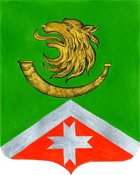 12  июля     2022 года №120Об утверждении формы проверочного листа (списка контрольных вопросов), применяемого при осуществлении муниципального контроля в сфере благоустройства на территории муниципального образования Войсковицкое  сельское поселение Гатчинского муниципального района Ленинградской областиQR-кодQR-код, предусмотренный пунктом 21 Правил формирования и ведения единого реестра контрольных (надзорных) мероприятий, утвержденных постановлением Правительства Российской Федерации от 16.04.2021 N 604 № п/пСписок контрольных вопросов, отражающих содержание обязательных требований, ответы на которые свидетельствует о соблюдении или несоблюдении контролируемым лицом обязательных требованийСписок контрольных вопросов, отражающих содержание обязательных требований, ответы на которые свидетельствует о соблюдении или несоблюдении контролируемым лицом обязательных требованийСписок контрольных вопросов, отражающих содержание обязательных требований, ответы на которые свидетельствует о соблюдении или несоблюдении контролируемым лицом обязательных требованийРеквизиты нормативных правовых актов с указанием их структурных единиц, которыми установлены обязательные требованияОтветы на контрольные вопросыОтветы на контрольные вопросыОтветы на контрольные вопросыПримечание (подлежит обязательному заполнению в случае заполнения графы «неприменимо»)№ п/пСписок контрольных вопросов, отражающих содержание обязательных требований, ответы на которые свидетельствует о соблюдении или несоблюдении контролируемым лицом обязательных требованийСписок контрольных вопросов, отражающих содержание обязательных требований, ответы на которые свидетельствует о соблюдении или несоблюдении контролируемым лицом обязательных требованийСписок контрольных вопросов, отражающих содержание обязательных требований, ответы на которые свидетельствует о соблюдении или несоблюдении контролируемым лицом обязательных требованийРеквизиты нормативных правовых актов с указанием их структурных единиц, которыми установлены обязательные требованияданетнеприменимоПримечание (подлежит обязательному заполнению в случае заполнения графы «неприменимо»)1Осуществляется ли своевременная и качественная уборка отходов производства и потребления?Осуществляется ли своевременная и качественная уборка отходов производства и потребления?Осуществляется ли своевременная и качественная уборка отходов производства и потребления?подпункт  3.7.1 пункта 3.7 Правил благоустройства на территории МО Войсковицкое  сельское поселение, утвержденных решением совета депутатов Войсковицкое сельское поселениеот 30.10.2017 № 392Осуществляется ли уборка, благоустройство, покос территорий, прилегающих к объекту надзора, границы которых установлены правилами благоустройства?Осуществляется ли уборка, благоустройство, покос территорий, прилегающих к объекту надзора, границы которых установлены правилами благоустройства?Осуществляется ли уборка, благоустройство, покос территорий, прилегающих к объекту надзора, границы которых установлены правилами благоустройства?Пункт 2.6 Правил благоустройства на территории МО Войсковицкое  сельское поселение, утвержденных решением совета депутатов Войсковицкое сельское поселениеот 30.10.2017 № 393Проводится ли своевременное техническое обслуживание и проведение ремонта, в том числе элементов фасадов зданий, строений и сооружений?Проводится ли своевременное техническое обслуживание и проведение ремонта, в том числе элементов фасадов зданий, строений и сооружений?Проводится ли своевременное техническое обслуживание и проведение ремонта, в том числе элементов фасадов зданий, строений и сооружений?Пункт 3.9.3 Правил благоустройства на территории МО Войсковицкое  сельское поселение, утвержденных решением совета депутатов Войсковицкое сельское поселениеот 30.10.2017 № 394Соблюдается ли порядок содержания кровель, фасадов зданий, сооружений и временных объектов?Соблюдается ли порядок содержания кровель, фасадов зданий, сооружений и временных объектов?Соблюдается ли порядок содержания кровель, фасадов зданий, сооружений и временных объектов?П. 3.10  Правил благоустройства на территории МО Войсковицкое  сельское поселение, утвержденных решением совета депутатов Войсковицкое сельское поселениеот 30.10.2017 № 395Допущено ли размещение транспортных средств на расположенных в границах населенных пунктов газонах, цветниках и иных территориях, занятых травянистыми растениями?Допущено ли размещение транспортных средств на расположенных в границах населенных пунктов газонах, цветниках и иных территориях, занятых травянистыми растениями?Допущено ли размещение транспортных средств на расположенных в границах населенных пунктов газонах, цветниках и иных территориях, занятых травянистыми растениями?Пункт 9.3 Правил благоустройства на территории МО Войсковицкое  сельское поселение, утвержденных решением совета депутатов Войсковицкое сельское поселениеот 30.10.2017 № 396Соблюдаются ли требования передвижения механических транспортных средств и перевозки отдельных видов грузов.Соблюдаются ли требования передвижения механических транспортных средств и перевозки отдельных видов грузов.Соблюдаются ли требования передвижения механических транспортных средств и перевозки отдельных видов грузов.Пункт 3.16 Правил благоустройства на территории МО Войсковицкое  сельское поселение, утвержденных решением совета депутатов Войсковицкое сельское поселениеот 30.10.2017 № 397Соблюдаются ли требования по огораживанию строительных площадок, требования к ограждениям?Соблюдаются ли требования по огораживанию строительных площадок, требования к ограждениям?Соблюдаются ли требования по огораживанию строительных площадок, требования к ограждениям?Пункт 8.1 Правил благоустройства на территории МО Войсковицкое  сельское поселение, утвержденных решением совета депутатов Войсковицкое сельское поселениеот 30.10.2017 № 398Осуществляется ли поддержание в исправном состоянии системы уличного, дворового  и других видов освещения?Осуществляется ли поддержание в исправном состоянии системы уличного, дворового  и других видов освещения?Осуществляется ли поддержание в исправном состоянии системы уличного, дворового  и других видов освещения?Пункт 3.14 Правил благоустройства на территории МО Войсковицкое  сельское поселение, утвержденных решением совета депутатов Войсковицкое сельское поселениеот 30.10.2017 № 399Соблюдается ли запрет на сброс, складирование, размещение отходов и мусора, в т.ч. образовавшихся от ремонта, опиловки деревьев и кустарников, снега, грунта по территории общего пользования, придомовой территории, а также на объекты внешнего благоустройства?Соблюдается ли запрет на сброс, складирование, размещение отходов и мусора, в т.ч. образовавшихся от ремонта, опиловки деревьев и кустарников, снега, грунта по территории общего пользования, придомовой территории, а также на объекты внешнего благоустройства?Соблюдается ли запрет на сброс, складирование, размещение отходов и мусора, в т.ч. образовавшихся от ремонта, опиловки деревьев и кустарников, снега, грунта по территории общего пользования, придомовой территории, а также на объекты внешнего благоустройства?Пункт 3.6 Правил благоустройства на территории МО Войсковицкое  сельское поселение, утвержденных решением совета депутатов Войсковицкое сельское поселениеот 30.10.2017 № 3910Соблюдается ли порядок содержания зеленых насаждений?Соблюдается ли порядок содержания зеленых насаждений?Соблюдается ли порядок содержания зеленых насаждений?Пункт 4.1 Правил благоустройства на территории МО Войсковицкое  сельское поселение, утвержденных решением совета депутатов Войсковицкое сельское поселениеот 30.10.2017 № 3911Соблюдаются  ли требования к размещению средств информации на территории требованиям Правил благоустройстваСоблюдаются  ли требования к размещению средств информации на территории требованиям Правил благоустройстваСоблюдаются  ли требования к размещению средств информации на территории требованиям Правил благоустройстваПункт 3.13 Правил благоустройства на территории МО Войсковицкое  сельское поселение, утвержденных решением совета депутатов Войсковицкое сельское поселениеот 30.10.2017 № 3912Соблюдаются ли требования стационарной уличной и передвижной мелкорозничной торговли?Соблюдаются ли требования стационарной уличной и передвижной мелкорозничной торговли?Соблюдаются ли требования стационарной уличной и передвижной мелкорозничной торговли?Пункты 6.1, 6.2Правил благоустройства на территории МО Войсковицкое  сельское поселение, утвержденных решением совета депутатов Войсковицкое сельское поселениеот 30.10.2017 № 3913Соблюдается ли Порядок размещения вывесок, рекламных щитов, витрин и их содержание?Соблюдается ли Порядок размещения вывесок, рекламных щитов, витрин и их содержание?Соблюдается ли Порядок размещения вывесок, рекламных щитов, витрин и их содержание?Пункт 3.12 Правил благоустройства на территории МО Войсковицкое  сельское поселение, утвержденных решением совета депутатов Войсковицкое сельское поселениеот 30.10.2017 № 3914Соблюдаются ли требования строительства, установки содержания малых архитектурных форм?Соблюдаются ли требования строительства, установки содержания малых архитектурных форм?Соблюдаются ли требования строительства, установки содержания малых архитектурных форм?Пункт 3.15 Правил благоустройства на территории МО Войсковицкое  сельское поселение, утвержденных решением совета депутатов Войсковицкое сельское поселениеот 30.10.2017 № 3915Соблюдаются ли Правила ремонта и содержания жилых, культурно-бытовых, общественных зданий и сооружений?Соблюдаются ли Правила ремонта и содержания жилых, культурно-бытовых, общественных зданий и сооружений?Соблюдаются ли Правила ремонта и содержания жилых, культурно-бытовых, общественных зданий и сооружений?Пункт 3.4 Правил благоустройства на территории МО Войсковицкое  сельское поселение, утвержденных решением совета депутатов Войсковицкое сельское поселениеот 30.10.2017 № 39 16Соблюдаются ли общие положения правил благоустройстваСоблюдаются ли общие положения правил благоустройстваСоблюдаются ли общие положения правил благоустройстваПункты 1.4, 1.5 Правил благоустройства на территории МО Войсковицкое  сельское поселение, утвержденных решением совета депутатов Войсковицкое сельское поселениеот 30.10.2017 № 3917Соблюдается ли порядок производства земляных дорожных  работСоблюдается ли порядок производства земляных дорожных  работСоблюдается ли порядок производства земляных дорожных  работПункт 5.3 Правил благоустройства на территории МО Войсковицкое  сельское поселение, утвержденных решением совета депутатов Войсковицкое сельское поселениеот 30.10.2017 № 3918Обеспечен ли беспрепятственный доступ маломобильных групп населения к зданиям, строениям, сооружениям?Обеспечен ли беспрепятственный доступ маломобильных групп населения к зданиям, строениям, сооружениям?Обеспечен ли беспрепятственный доступ маломобильных групп населения к зданиям, строениям, сооружениям?Пункт 10.1.1.1Правил благоустройства на территории МО Войсковицкое  сельское поселение, утвержденных решением совета депутатов Войсковицкое сельское поселениеот 30.10.2017 № 3919Соблюдаются ли формы и механизмы общественного участия в принятии решений и реализации проектов комплексного благоустройства?Соблюдаются ли формы и механизмы общественного участия в принятии решений и реализации проектов комплексного благоустройства?Соблюдаются ли формы и механизмы общественного участия в принятии решений и реализации проектов комплексного благоустройства?Пункт 1.7 Правил благоустройства на территории МО Войсковицкое  сельское поселение, утвержденных решением совета депутатов Войсковицкое сельское поселениеот 30.10.2017 № 39Об утверждении формы проверочного листа (списка контрольных вопросов), применяемого при осуществлении муниципального контроля на автомобильном транспорте и в дорожном хозяйстве на территории муниципального образования Войсковицкое  сельское поселение Гатчинского муниципального района Ленинградской областиQR-кодQR-код, предусмотренный пунктом 21 Правил формирования и ведения единого реестра контрольных (надзорных) мероприятий, утвержденных постановлением Правительства Российской Федерации от 16.04.2021 N 604 № п/пСписок контрольных вопросов, отражающих содержание обязательных требований, ответы на которые свидетельствует о соблюдении или несоблюдении контролируемым лицом обязательных требованийРеквизиты нормативных правовых актов с указанием их структурных единиц, которыми установлены обязательные требованияОтветы на контрольные вопросыОтветы на контрольные вопросыОтветы на контрольные вопросыПримечание (подлежит обязательному заполнению в случае заполнения графы «неприменимо»)Примечание (подлежит обязательному заполнению в случае заполнения графы «неприменимо»)№ п/пСписок контрольных вопросов, отражающих содержание обязательных требований, ответы на которые свидетельствует о соблюдении или несоблюдении контролируемым лицом обязательных требованийРеквизиты нормативных правовых актов с указанием их структурных единиц, которыми установлены обязательные требованияданетнеприменимоПримечание (подлежит обязательному заполнению в случае заполнения графы «неприменимо»)Примечание (подлежит обязательному заполнению в случае заполнения графы «неприменимо»)1Объекты дорожного сервиса оборудованы стоянками и местами остановки транспортных средств, а также подъездами, съездами и примыканиями в целях обеспечения доступа к ним с автомобильной дороги общего пользования местного значения (далее – местная автомобильная дорога)?Часть 6 статьи 22 Федерального закона от 08.11.2007 № 257-ФЗ «Об автомобильных дорогах и о дорожной деятельности в Российской Федерации и о внесении изменений в отдельные законодательные акты Российской Федерации» (далее – Федеральный закон № 257-ФЗ)2Внесена плата за оказание услуг присоединения объектов дорожного сервиса к местной автомобильной дороге на основании заключаемого с владельцем местной автомобильной дороги договора о присоединении объекта дорожного сервиса к местной автомобильной дороге?Часть 7 и 9 статьи 22 Федерального закона № 257-ФЗ3Соблюдается ли запрет на осуществление в границах полосы отвода местной автомобильной дороги следующих действий:Часть 3 статьи 25 Федерального закона № 257-ФЗ3.1 на выполнение работ, не связанных со строительством, с реконструкцией, капитальным ремонтом, ремонтом и содержанием местной автомобильной дороги, а также с размещением объектов дорожного сервиса?Часть 3 статьи 25 Федерального закона № 257-ФЗ3.2на размещение зданий, строений, сооружений и других объектов, не предназначенных для обслуживания местной автомобильной дороги, ее строительства, реконструкции, капитального ремонта, ремонта и содержания и не относящихся к объектам дорожного сервиса?Часть 3 статьи 25 Федерального закона № 257-ФЗ3.3на распашку земельных участков, покос травы, осуществление рубок и повреждение лесных насаждений и иных многолетних насаждений, снятие дерна и выемка грунта, за исключением работ по содержанию полосы отвода местной автомобильной дороги или ремонту местной автомобильной дороги, ее участков?Часть 3 статьи 25 Федерального закона № 257-ФЗ3.4на выпас животных, а также их прогон через местную автомобильную дорогу вне специально установленных мест, согласованных с владельцем местной автомобильной дороги?Часть 3 статьи 25 Федерального закона № 257-ФЗ3.5на установку рекламных конструкций, не соответствующих требованиям технических регламентов и (или) нормативным правовым актам о безопасности дорожного движения?Часть 3 статьи 25 Федерального закона № 257-ФЗ3.6на установку информационных щитов и указателей, не имеющих отношения к обеспечению безопасности дорожного движения или осуществлению дорожной деятельности?Часть 3 статьи 25 Федерального закона № 257-ФЗ4Выполняется ли лицом, в интересах которого установлен сервитут в отношении земельного участка в границах полосы отвода местной автомобильной дороги, обязанность по приведению такого земельного участка в состояние, пригодное для его использования в соответствии с разрешенным использованием, после прекращения действия указанного сервитута?Часть 4.11 статьи 25 Федерального закона № 257-ФЗ5Выдано ли специальное разрешение на движение по местной автомобильной дороге транспортного средства, осуществляющего перевозки (за исключением транспортного средства, осуществляющего международные автомобильные перевозки) тяжеловесных и (или) крупногабаритных грузов?Части 2, 10 статьи 31 Федерального закона № 257-ФЗ, пункт 2 Правил возмещения вреда, причиняемого тяжеловесными транспортными средствами, утвержденных Постановлением Правительства Российской Федерации от 31.01.2020 № 67